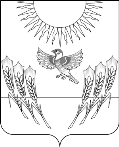 СОВЕТ НАРОДНЫХ ДЕПУТАТОВВоробьевского муниципального района ВОРОНЕЖСКОЙ ОБЛАСТИР Е Ш Е Н И Еот 27.07.2021 г.	 №  19	   	        с. ВоробьевкаОб организации на территории Воробьевского муниципального района общего образования в условиях распространения новой коронавирусной инфекцииЗаслушав заместителя главы администрации – руководителя отдела по образованию Письяукова С.А. , Совет народных депутатов Воробьевского муниципального района, РЕШИЛ:1. Рекомендовать отделу по образованию администрации Воробьевского муниципального района (Письяуков С.А.):1.1. Закупить необходимые дезинфицирующие средства, средства индивидуальной защиты для безопасного начала учебного года и его проведения.1.2. Провести работу по вакцинации от Covid – 19 не менее 70% работников образования до 01.09.2021 г.2. Рекомендовать директорам муниципальных общеобразовательных учреждений района:2.1. Организовать разведение потоков обучающихся с целью минимизации контактов во время учебного процесса.2.2. Вести постоянную разъяснительную работу по соблюдению санитарных норм и правил.3. Контроль за исполнением настоящего решения возложить на Постоянную комиссию Совета народных депутатов Воробьевского муниципального района по делам молодежи и социально-культурным вопросам, транспорту и связи (здравоохранение, образование, культура, спорт, социальная защита населения).Председатель Совета народных депутатов                                         В.А. Ласуков